JEŽEČCI – PRÁCE EKOTÝMU V ROCE 2020/2021TÉMATA EKOŠKOLY – odpady, jídlo, voda, prostředí školyZÁŘÍVýběr nových členů ekotýmu pro rok 2020/2021 – Patrik, Max a Karolína.UKLIĎME ČESKO – 18.9.2020Uklidili jsme si okolí školky v náhradním termínu Dne Země. Děti měly z domova připravené rukavice a nepořádek jsme sbírali do připravených pytlů. Poté jsme odpadky roztřídili do správných kontejnerů. Nejvíce jich patřilo do směsného odpadu.Spočítali a zmapovali jsme počet a druhy kontejnerů v okolí. 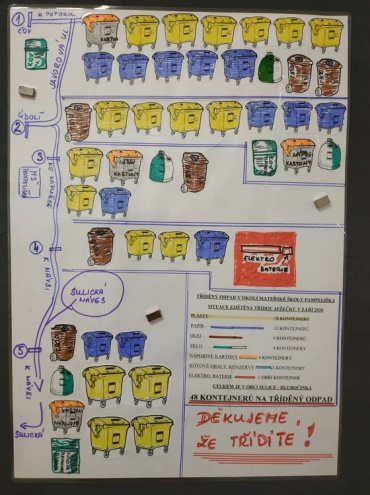 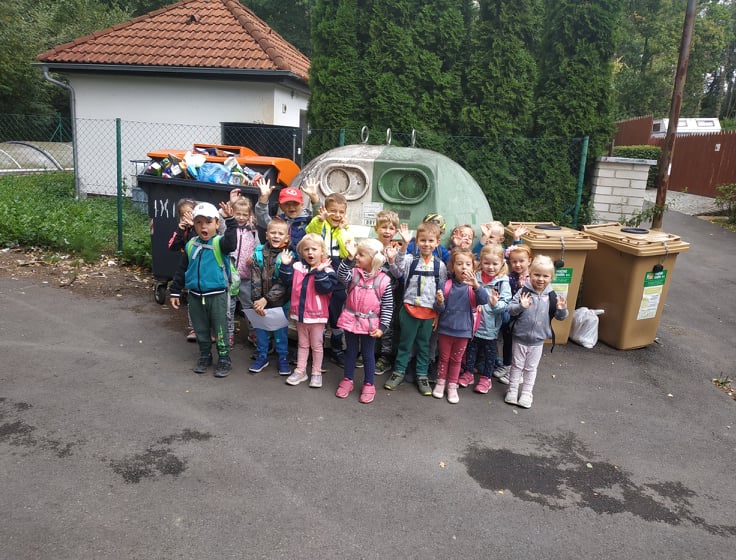 DEN BEZ AUT - 22.9.2020Den předem jsme se s dětmi bavili o tom, jak výfukové plyny škodí planetě a že alespoň jeden den bez aut za rok určitě pomůže. Ve třídě ježečků na den bez aut jsme to zvládli takto – na kole – 2 děti, pěšky – 3 děti, spolujízdou autem – 2 děti, autobusem – 0 dětí, autem – 12 dětí.				Bohužel jsme s ekotýmem museli zkonstatovat, že strach z koronavirové nákazy je silný a rodiče volí cestu autem jako bezpečnější variantu pro sebe a své děti.VÝZDOBA TŘÍDY a výrobky z přírodnin. Šiškovokaštanového ježka jsme sestavili na pet láhev a nalepili tavnou pistolí.Kudlibabkového ježka si děti sestavily samy na louce a donesly do školky na výzdobu.Květinová výzdoba z listů a podzimních květů na stoly.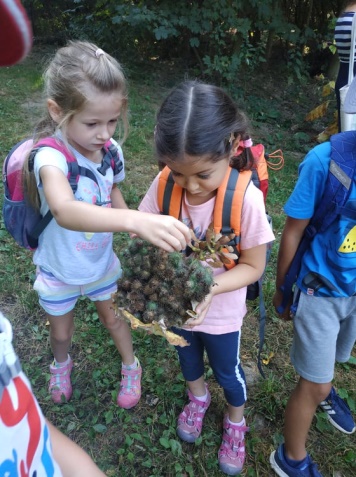 ŘÍJENDEKORACE ze dřeva a přírodnin – Podzimníčci ze dřeva.Ježci z jeřabin – lepení na papír. Výroba zvířátek z kaštanů a modelíny.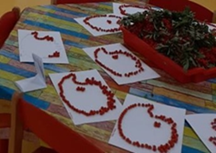 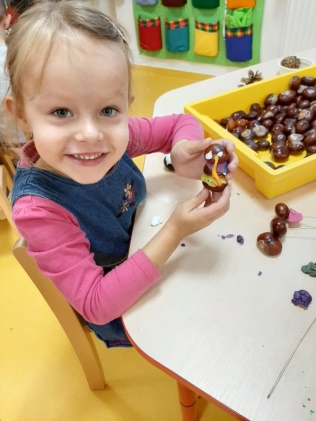 USPÁVÁNÍ BROUČKŮ na louce – výroba domečků pro brouky. Děti využívaly všechny dostupné přírodniny. Do tvoření se krásně zabraly.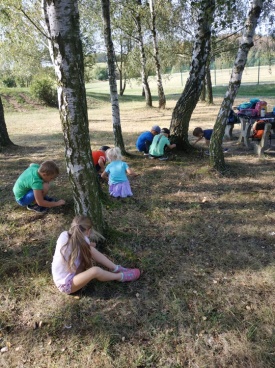 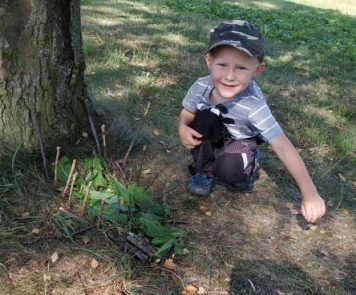 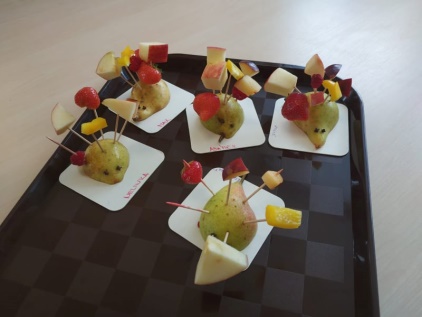 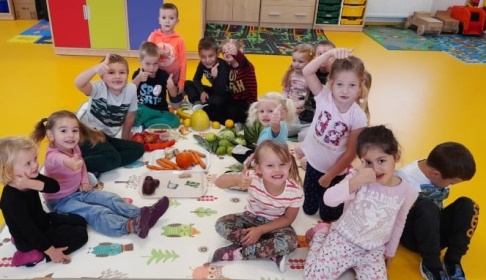 OVOCNÝ TÝDENSestavení ovocného ježka – každý dostal na talířek půlku hrušky a ovoce na kousky. Děti si na párátka ovoce napichovaly a sestavily ovocného ježečka. Ochutnávka ovoce a zeleniny je oblíbená každoroční činnost. Nejprve poznáváme vše hmatem, zrakem, čichem, nakonec i chutí.DEN STROMŮ – 20.10.2020 Sázení stromů - s dětmi jsme nejprve vyhloubili díry na ovocné stromky, které jsme dostali od rodičů. Druhý den jsme šest stromků zasadili.Máme novou mišpuli, jabloň, ořešák, mandloň a dvě hrušně.Sběr šišek - děti se vypravily do lesa nasbírat šišky, které nám zakryjí plachtu na skalce. Zatím nasbíraly dvě veliké tašky a budeme příště ve sběru pokračovat. Ze šišek jsme vysypali semínka a z nich si zasadíme les.Pokus a pozorování – dvě stejné šišky, jedna zůstala suchá, druhá namočená ve vodě. Voda šišku zavřela a šiška tím svoje malá semínka zachránila. Pak jsme dali šišku na topení a čekali, až se zase v bezpečí a suchu otevře.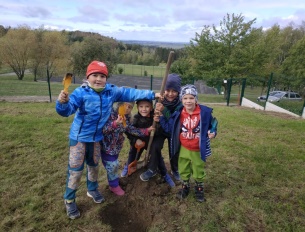 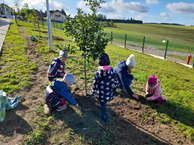 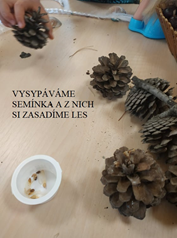 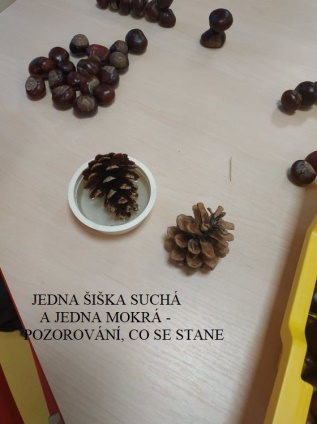           V lese jsme pozorovali opadanou kůru stromů, co žije pod ní a diskutovali o tom, proč asi opadává a co nám to ty stromy žere?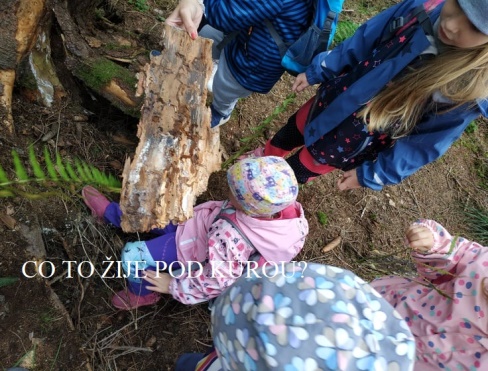 Pod odvaleným kamenem také žijí malá zvířátka, která je možno pozorovat.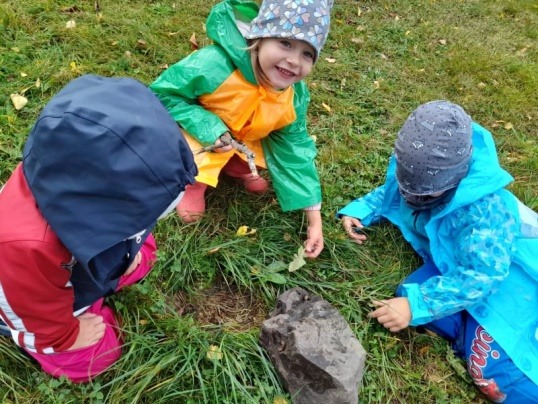 Den s myslivcemZpracování dýní